Rainbow P-12 College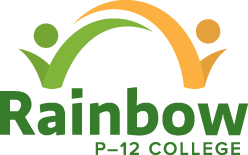 YARD DUTY AND SUPERVISION POLICYPurposeThe purpose of this policy is to explain to staff Rainbow P-12 College’s yard duty procedures and expectations for the appropriate supervision of secondary students. Appropriate supervision is an important strategy to monitor student behaviour and enables staff to identify and respond to possible risks at school as they arise. It is also plays a vital role in helping schools to discharge their duty of care to students. ObjectiveTo ensure that school staff understand their supervision and yard duty responsibilities.ScopeThe Principal is responsible for ensuring that there is a well organised and responsive system of supervision and yard duty in place during school hours, before and after school, and on school excursions and camps.This policy applies to all teaching and non-teaching staff at Rainbow P-12 College, including education support staff, casual relief teachers and visiting teachers.  School staff are responsible for following reasonable and lawful instructions from the principal, including instructions to provide supervision to students at specific dates, time and places. PolicyBefore and after schoolRainbow P-12 College’s grounds are supervised by school staff from 8:30am until 3:45pm. This includes supervising students who arrive and depart on the school’s buses. Outside of these hours, school staff will not be available to supervise students.Students who may wish to attend school outside of these hours are encouraged to either attend the library which is open between 8:30am and 5:15pm or report to the appropriate teacher supervising extra-curricular activities. Yard dutyAll teaching staff at Rainbow P-12 College are expected to assist with yard duty supervision and will be included in the weekly roster. The Timetable Coordinator is responsible for preparing and communicating the yard duty roster on a regular basis.  The Daily Organiser is responsible for ensuring the smooth running of yard duty supervision on a day-to-day basis. At Rainbow P-12 College, school staff will be designated a specific yard duty time to supervise all areas of the school grounds, including corridors and external areas.School staff must wear a provided safety/ hi-vis vest whilst on yard duty. Safety/hi-vis vests will be stored in both the staff work area and near the staff social area.Staff who are rostered for yard duty must remain on duty until they are replaced by a relieving teacher. During yard duty, supervising school staff must: Methodically move around the designated the school groundsBe alert and vigilantIntervene immediately if potentially dangerous or inappropriate behaviour is observed in the yardEnforce behavioural standards and implement appropriate consequences for breaches of safety rules, in accordance with any relevant disciplinary measures set out in the school’s Student Engagement policyEnsure that students who require first aid assistance receive it as soon as practicable Log any incidents or near misses as appropriate on Compass.If being relieved of their yard duty shift by another staff member (for example, where the shift is ‘split’ into 2 consecutive time periods), the staff member must ensure that a brief but adequate verbal ‘handover’ is given to the relieving staff member in relation to any issues which may have arisen during the first shift.If the supervising teacher is unable to conduct yard duty at the designated time, they should contact the Daily Organiser with as much notice as possible prior to the relevant yard duty shift to ensure that alternative arrangements are made.If the supervising teacher needs to leave yard duty during the allocated time, they should contact the Principal or Assistant Principal but should not leave the designated area until the relieving teacher has arrived in the designated area.If a next duty teacher does not arrive for yard duty, the teacher currently on duty should send a message to the office and not leave the designated area until a relieving teacher has arrived. Should students require assistance during recess or lunchtime, they are encouraged to speak to the supervising yard duty teacher. ClassroomThe classroom teacher is responsible for the supervision of all students in their care during class. If a child needs to be removed from class for behavioural or other reasons (including feeling unwell), then they must be sent to another person in accordance with the Student Engagement and Wellbeing Policy or the First Aid Policy.If a teacher needs to leave the classroom unattended at any time during a lesson, he or she should first contact another staff member for assistance. The teacher should then wait until a replacement staff member has arrived at the classroom before leaving.  School activities, camps and excursionsThe principal and leadership team are responsible for ensuring that students are appropriately supervised during all school activities, camps and excursions, including when external providers are engaged to conduct part or all of the activity. Appropriate supervision will be planned for school activities, camps and excursions on an individual basis, depending on the activities to be undertaken and the level of potential risk involved. Further Information and Resourcesthe Department’s Policy and Advisory Library: Supervision of StudentsDuty of CareChild Safe StandardsVisitors in SchoolsReview CycleThis policy was last updated on May 2021 and is scheduled for review in May 2024. This policy will also be updated if significant changes are made to school grounds that require a revision of Rainbow P-12 College’s Yard Duty and Supervision Policy. 